ABOGAR POR LOS MUSEOS | EJEMPLO DE CARTA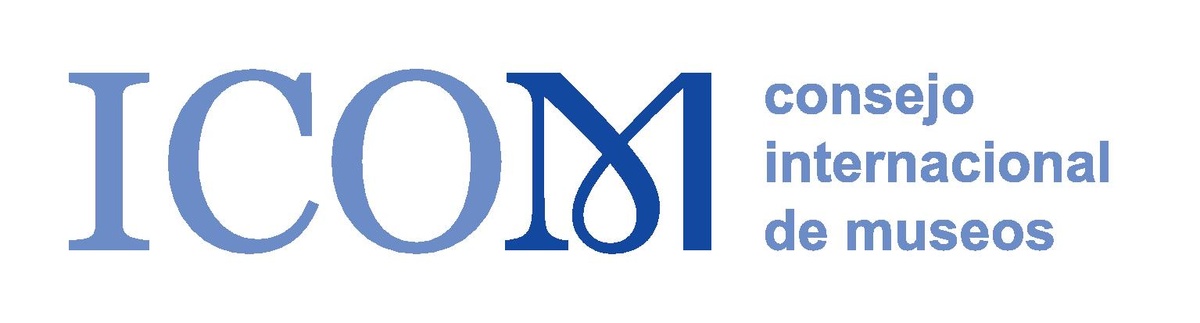 [Su nombre][Puesto],[Museo][Dirección][Fecha][Título protocolario] [nombre, apellido],Me llamo [nombre] y soy [puesto] en el [nombre del museo]. Desde su creación en ______, nuestro museo ha sido una parte esencial de la vida pública de la ciudad, atrayendo ________ locales y turistas en 2019. [Dé un ejemplo de cómo el museo es importante para la comunidad e intente vincularlo con receptor, por ejemplo: nuestros programas educativos, que contaron con su valioso apoyo durante su mandato como concejal de Educación en el Ayuntamiento, han tenido un impacto duradero en la comunidad. Solo el año pasado, 150 niños en riesgo de pobreza y exclusión social se beneficiaron de nuestro programa extracurricular.Como resultado de la pandemia del COVID-19, el museo ha estado cerrado desde _______. El cierre representa una pérdida de _____ euros por día para el museo. [Explique el impacto de esta pérdida en sus operaciones y vincúlelo a la economía local, por ejemplo: esta situación pone en riesgo el futuro de nuestros programas educativos, ya que podríamos vernos obligados a reducir el tamaño de nuestro personal actual para sobrevivir. Esto tendría un impacto negativo en la economía local de la ciudad. En total, el museo emplea directamente a ______ empleados permanentes y _____ temporales, y su actividad da como resultado otros ________ empleos indirectos. En 2019, los ingresos fiscales producidos por el museo fueron de _____ euros.Dada la difícil situación que enfrenta nuestro museo, solicitamos ________ euros de ayuda financiera para garantizar el empleo de nuestro personal y la continuación de nuestros programas en beneficio de [su comunidad, ciudad o región]. Los museos, como lugares incomparables de intercambio y aprendizaje para todos, tendrán un papel importante que desempeñar en la reparación y el fortalecimiento del tejido social de las comunidades afectadas una vez que termine la pandemia. Creo su apoyo para obtener esta ayuda financiera tendrá un gran impacto en el futuro de nuestros museos y el bienestar de [su comunidad, ciudad o región].Le agradezco por su tiempo y consideración. Quedo a su disposición para cualquier pregunta que pueda tener y dar seguimiento a esta solicitud.Reciba un saludo cordial,[Nombre y firma]